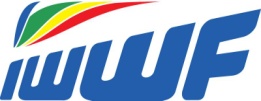 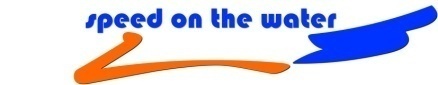 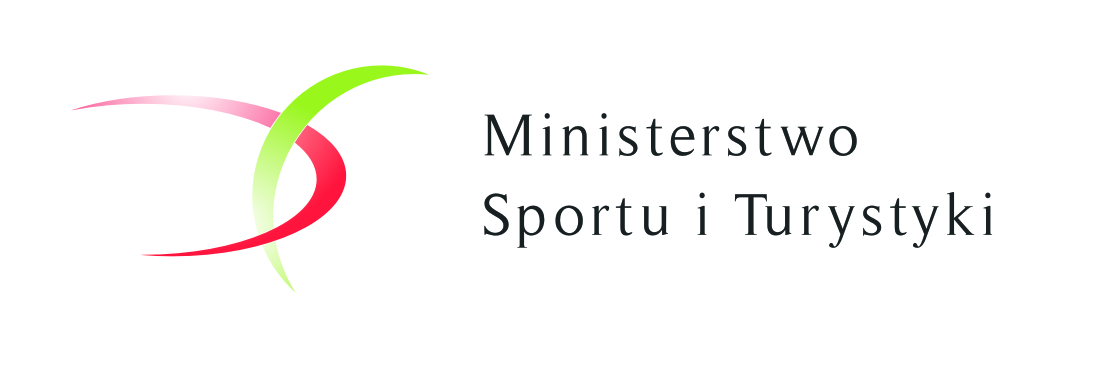 Formularz zgłoszeniowyPuchar Polski w narciarstwie wodnym w konkurencji slalom27-28 maja 2017 r. – Wrocław – PolskaPotwiedziam, że powyższe dane są prawdziwe, a wymienieni zawodnicy posiadają ważne licencje zawodnicze
i ubezpieczenie. Przyjmuję do wiadomości,  że organizator, PZMWINW, oficjele i IWWF nie ponoszą odpowiedzialności za wypadki, które mogą wydarzyć się zawodnikom podczas zawodów lub treningów.Imię i nazwisko: …………………………………………………………………Funkcja w klubie:…………………………………………………………..Data:…………………………………………….Termin przesyłania zgłoszeń –  do 21 maja 2017 r.Proszę przesłać na poniższe adresy:kurnik.w@vp.pl i aleksandra.laga@motorowdniacy.orgNazwisko i imięData urodzeniaKategoriaSlalom1.2.3.4.5.6.7.8.9.10.